1、闲置电脑桌，尺寸约为1100*600*700。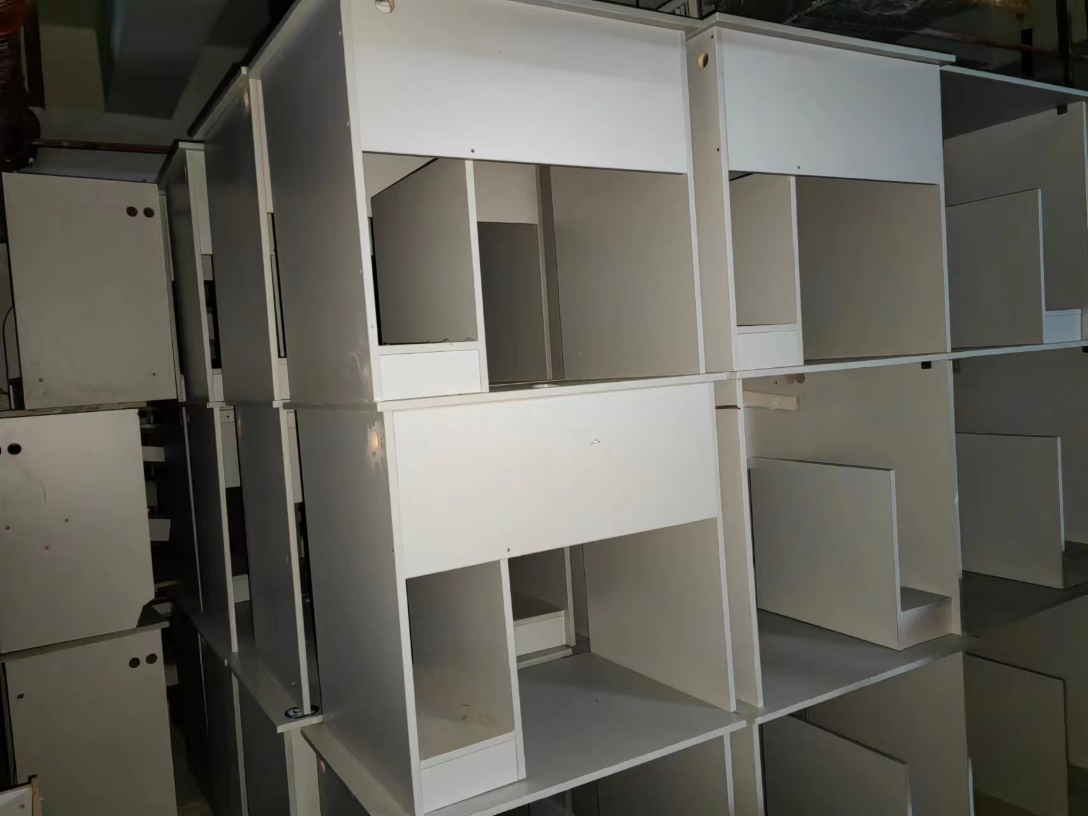 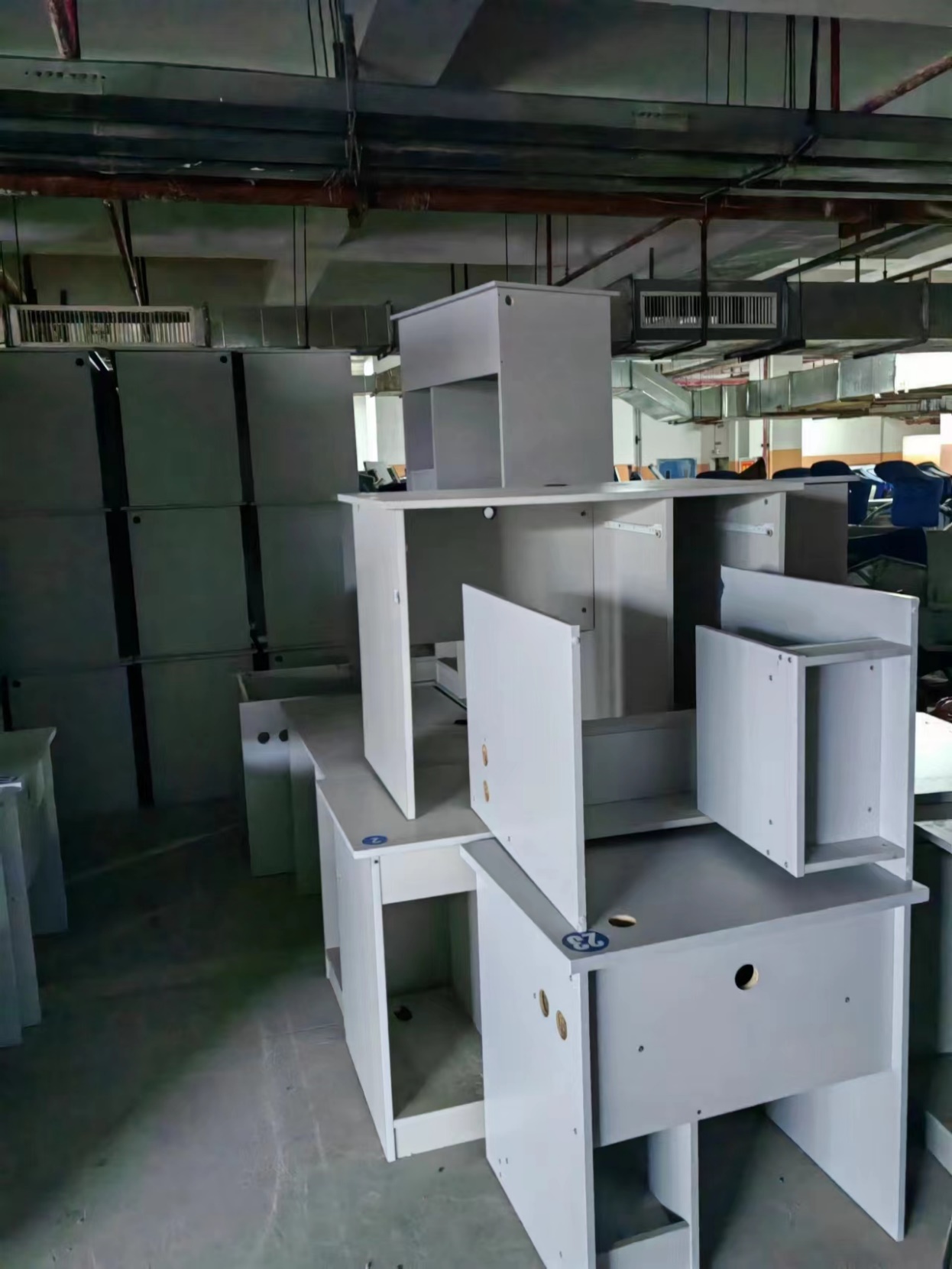 